Publicado en Barcelona el 01/04/2020 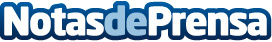 Yoguardo.com, un caso de éxito en el mercado de los trasteros urbanos en tiempos del COVID-19Trasteros Yo Guardo® es una cadena en plena expansión que capta la atención de los inversores por muchos y buenos motivos. Según sus propios estudios de mercado, la supervivencia del modelo no peligra, por contra todo parece señalar que su actividad puede repuntar, ganando valor como servicio útil para la sociedad y la economíaDatos de contacto:Camilo PachecoGerente+34 608084566Nota de prensa publicada en: https://www.notasdeprensa.es/yoguardo-com-un-caso-de-exito-en-el-mercado-de Categorias: Inmobiliaria Finanzas Cataluña http://www.notasdeprensa.es